ONOMA:  	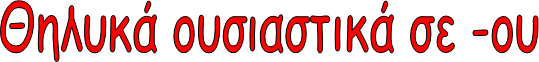 	Ας δούμε τώρα πώς κλείνονται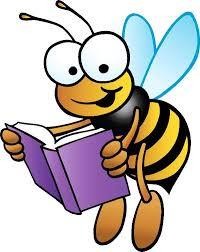 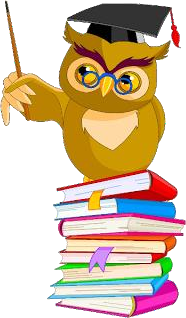  Τι πρέπει να προσέξω στα θηλυκά ουσιαστικά σε -ου;Τα θηλυκά ουσιαστικά που τελειώνουν σε –ού έχουν μια συλλαβή παραπάνωστο πληθυντικό αριθμό (ανισοσύλλαβα) π.χ αλεπού – αλεπούδες.Σε όλες τις πτώσεις ο τόνος μπαίνει στο -ού Ας κάνω τώρα εξάσκηση…Κάνω φράσεις όπως το παράδειγμα, μεταφέροντας το δεύτερο ουσιαστικό στη γενική του ενικού ή πληθυντικού αριθμού.η ουρά – η αλεπού	- η ουρά της αλεπούςη μπανάνα – η μαϊμού	-	 το μαγαζί  – η ψιλικατζού     -  	  το καφενείο – η καφετζού     -  	  τα αυτιά – οι αλεπούδες       -  	  το χρώμα – οι κουρελούδες  -  	                                                                              ο αριθμός – οι μαϊμούδες      -  	Συμπληρώνω τα παρακάτω κενά βάζοντας τις λέξεις που δίνονται στη σωστή θέση και στο σωστό τύπο.Το αγαπημένο φρούτο των 	είναι οι μπανάνες.Ο μπαμπάς λέει ότι είμαι 	επειδή μιλάω συνέχεια. Ο Αλέξανδρος είναι ο γιος της κυρίας Μαρίας, της  		της γειτονιάς μας.Τα παλιότερα χρόνια έστρωναν στο πάτωμα 	αντί για χαλιά.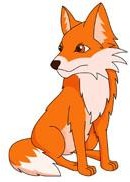 Τα μικρά των 	λέγονται αλεπουδάκια.Κλίνω τα παρακάτω ουσιαστικά.Ενικός αριθμόςΕνικός αριθμόςΕνικός αριθμόςΕνικός αριθμόςΟνομαστικήη	μαϊμούΓενικήΑιτιατικήΚλητική-	υπναρούΠληθυντικός αριθμόςΠληθυντικός αριθμόςΠληθυντικός αριθμόςΠληθυντικός αριθμόςΟνομαστικήΓενικήΑιτιατικήτις κουρελούδεςΚλητική